TP2 :LES DROITS DE L’HOMME ETLES LIBERTÉS FONDAMENTALES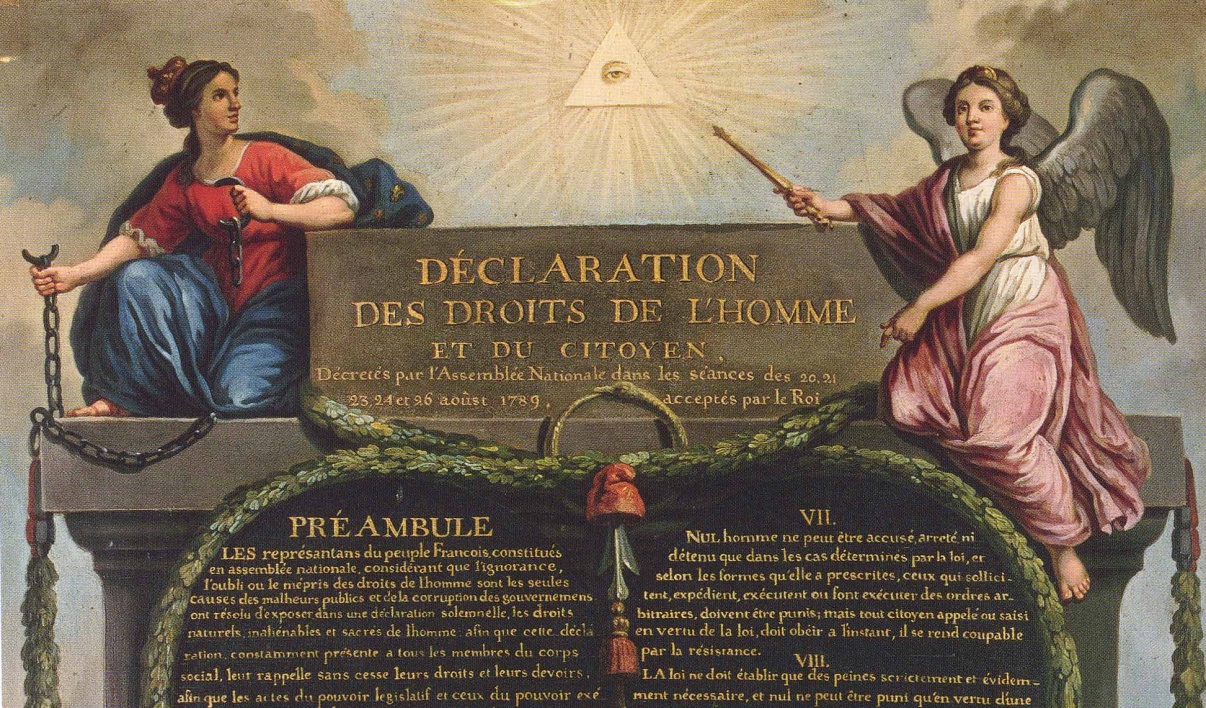 CONSIGNES :Par groupe de 3 personnes :A l’aide des documents ci- dessous, des vidéos et de vos recherches personnelles, réalisez un diaporama pour présenter les droits de l’Homme et les libertés fondamentales.Thèmes à aborder : Qu’est ce que les droits de l’Homme ? Que représentent les libertés fondamentales ? Que représente la citoyenneté ?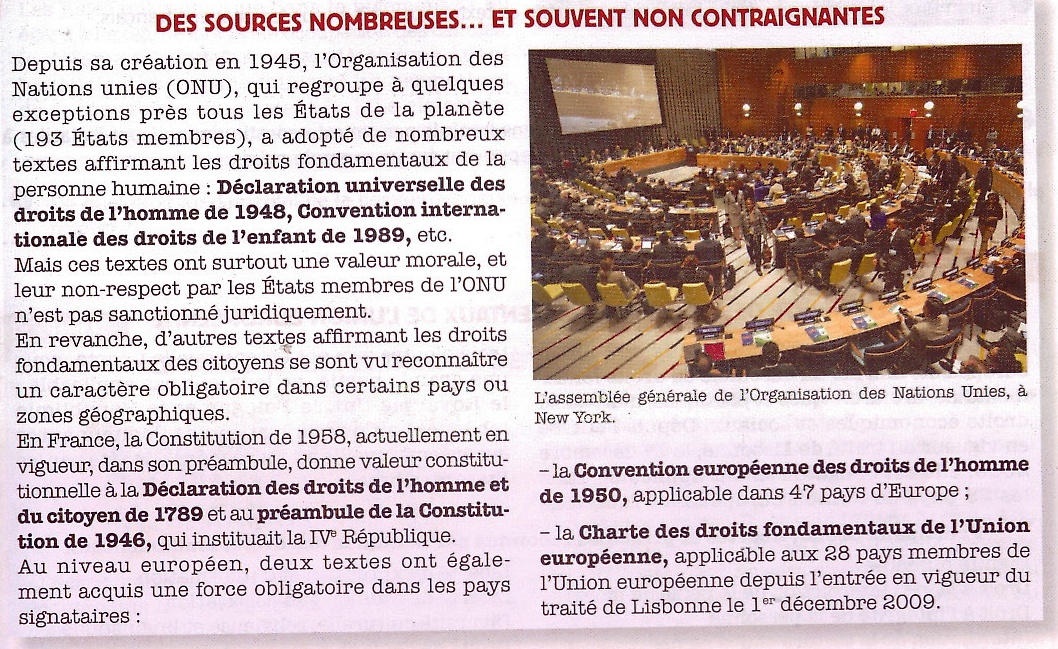 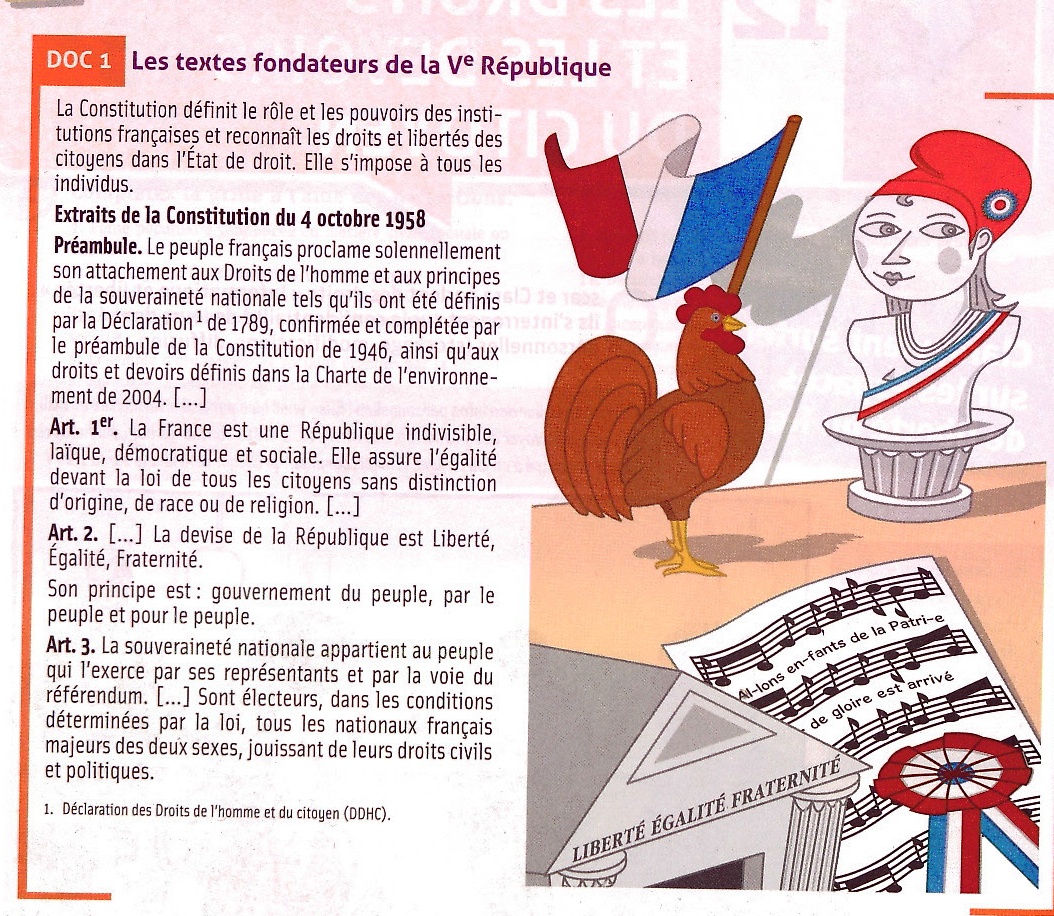 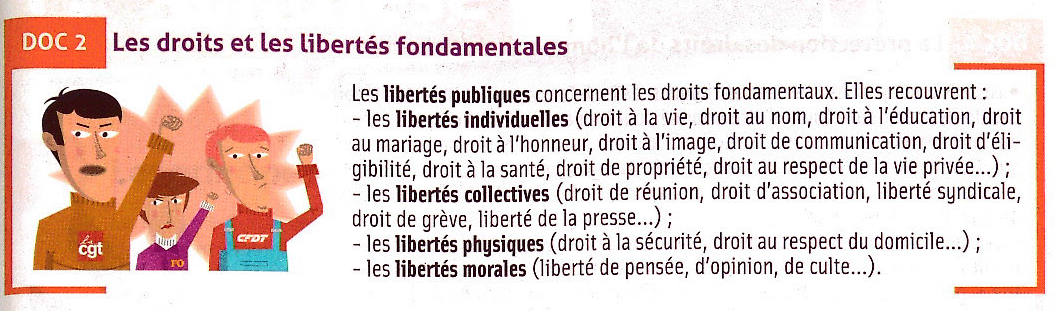 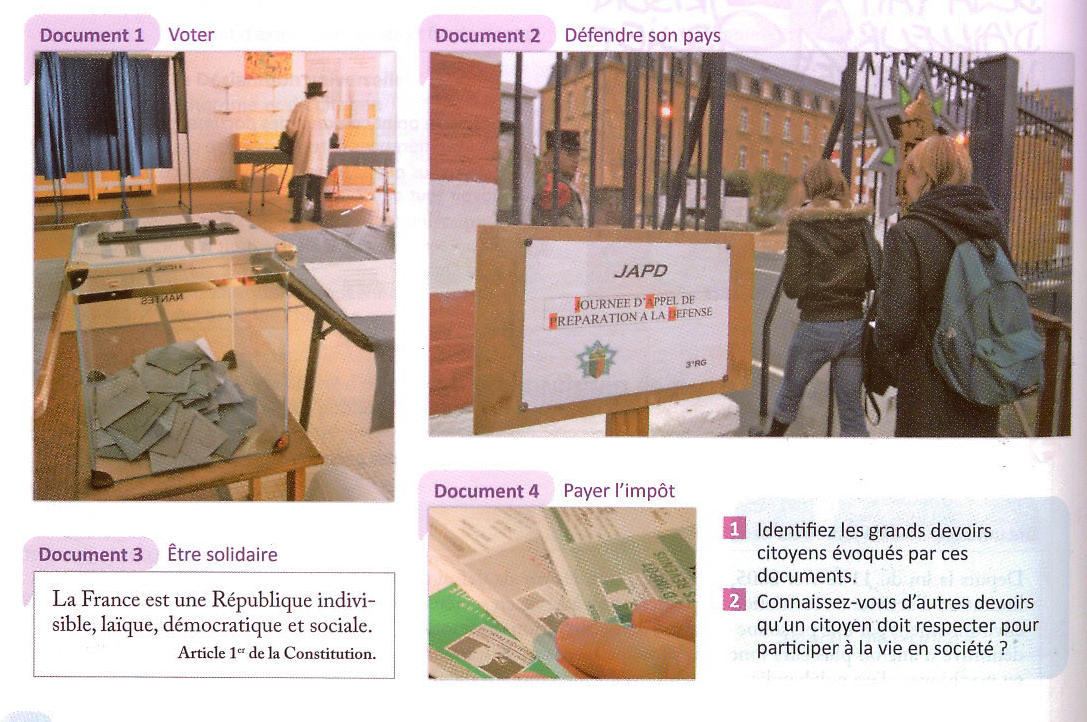 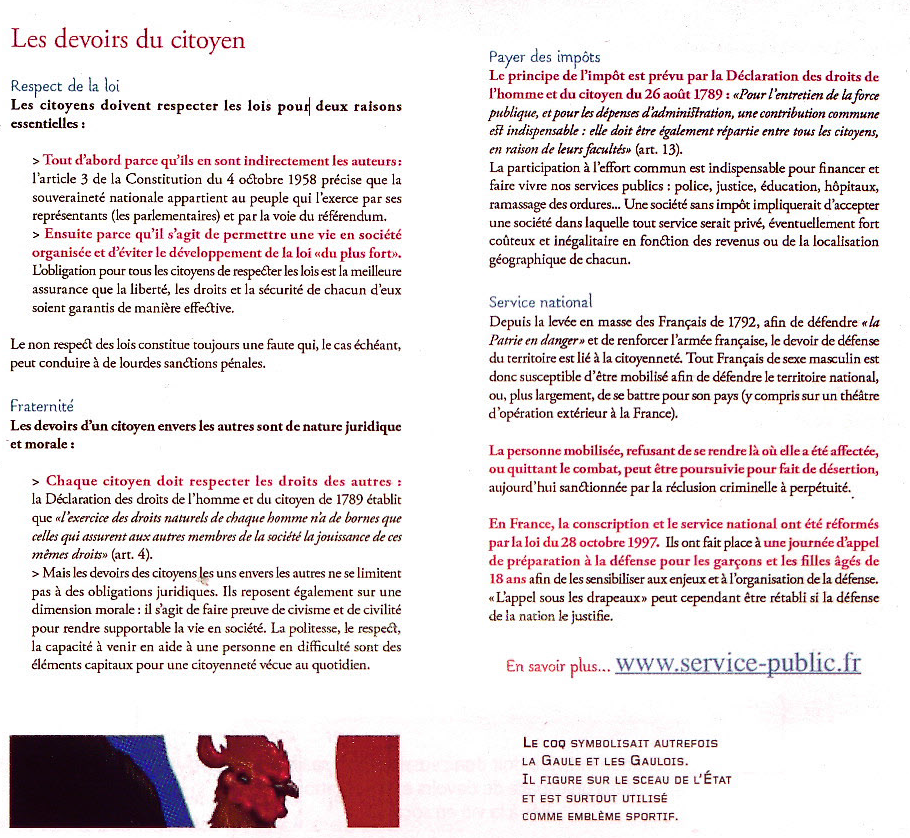 VIDEOS :https://www.coursera.org/course/droitshomme  http://www.dailymotion.com/video/x4ju0q_declaration-des-droits-de-l-homme-e_shortfilms  http://www.dailymotion.com/video/x1831wn_damien-lempereur-dlf-defend-les-libertes-fondamentales_news http://www.mediatheque.justice.gouv.fr/direct/2051-6c07e52590bdec7fb4916267840e29635df3685a-1424790133-direct  https://www.youtube.com/watch?v=dsVkps-C7E0 http://videos.tf1.fr/jt-13h/2013/retour-sur-l-histoire-de-la-constitution-de-1958-8281840.html 